Fiche d’inscription 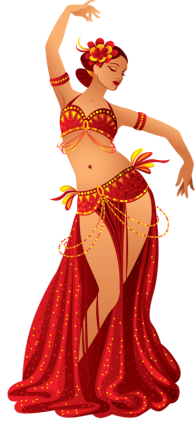 Stages à ST Aubin les ElbeufEté 2018NOM :							N°Tél :PRENOM :						Adresse mail :Choix des stages : (cocher le ou les stages choisis)Tous les stages ont lieu e 19h à 21h à l’école Paul Bert de St Aubin Les Elbeuf vendredi 13 juillet 2018 : □ salsa orientale Vendredi 20 juillet 2018 : □ drum solo épicéVendredi 3 aout 2018 :□ Sexy baladiVendredi 10 aout 2018 :□ bellywood style 15€ le stage de 2heures ou 50€ les 4 stages Les inscriptions ne seront pas validées sans le règlementRèglements par chèque ou espèces à l’ordre de l’ADESAInscription à me remettre pendant les cours ou à envoyer par mail ou courrierNB : inscriptions jusqu’au 22 juin 2018 max 